Мониторинг результативности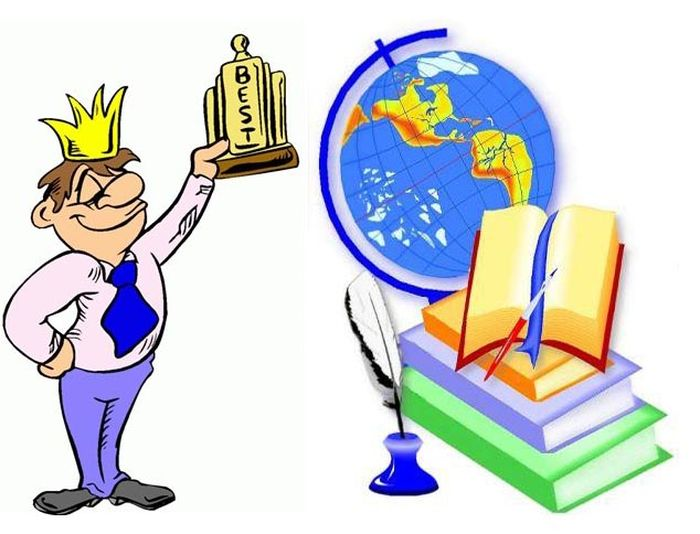 Достижения обучающихся в рамках дополнительного образования в мероприятиях муниципального, областного, федерального или международного уровня за 2020 -2021учебный  годУровень Всего мероприятийВсего участниковВсего победителейМуниципальный 145207515Областной 114316Федеральный 123017Международный 123426Итого180218274